ATIVIDADES DE LÍNGUA PORTUGUESA / MATEMÁTICA PARA A SEMANA DE 26 A 30 DE OUTUBRO.1 – ATIVIDADENOME COMPLETO:........................................................................................................2 - ATIVIDADE1) LEIA COM OS FAMILIARES A HISTÓRIA DA NUVENZINHA TRISTE:A NUVENZINHA TRISTEA NUVENZINHA VIVIA TRISTE,PORQUE NÃO QUERIA SER NUVEM.TENTOU SER MUITAS COISAS.PORÉM MAIS TRISTE FICOU.CHOROU, CHOROU...A TERRA MOLHOU, AS PLANTASALEGRES FICARAM,ENTÃO ALEGRE A NUVENZINHA FICOU!!!OLHE PARA O CÉU E ACHE UMA NUVEM QUE REPRESENTE O FORMATO DE ALGUMA COISA. EXEMPLO: UM ANIMAL O QUE SUA IMAGINAÇÃO VER, TIRE UMA FOTO E ENVIE PARA A PROFESSORA ESCREVENDO O QUE VOCÊ VIU, PEÇA AJUDA PARA UM FAMILIAR.3 - ATIVIDADERECORTE DE REVISTAS OU LIVROS, E DEPOIS COLE, FIGURAS OU PALAVRAS QUE INICIEM COM AS SÍLABASNANENINONU4 - ATIVIDADECOM A AJUDA DE UM FAMILIAR E DO CADERNO DE INTERATIVIDADE, REPRESENTE AS QUANTIDADE UTILIZANDO OS SEUS DEDOS. REGISTRE COM FOTOS E MANDE PARA A PROFESSORA DANIELA.FAÇA IGUAL OS DO DESENHO.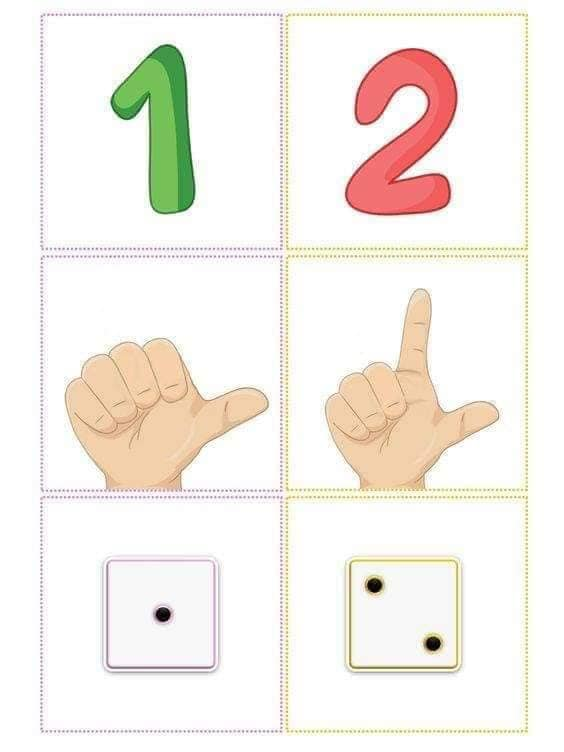 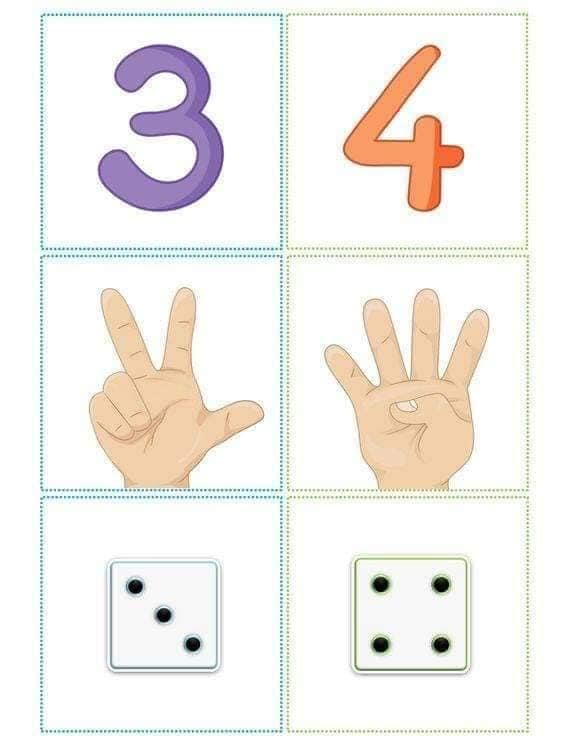 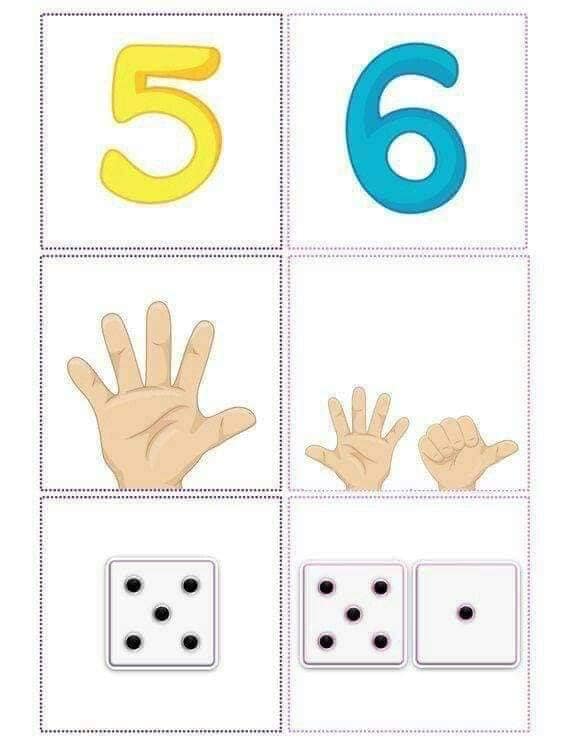 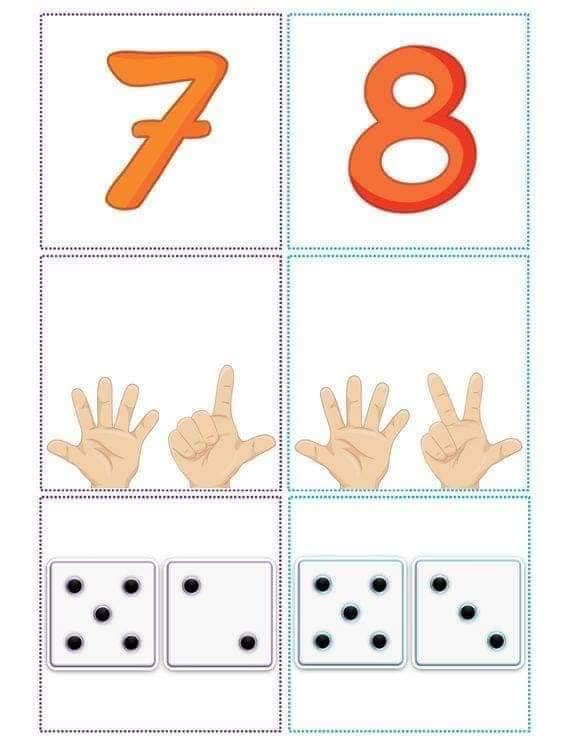 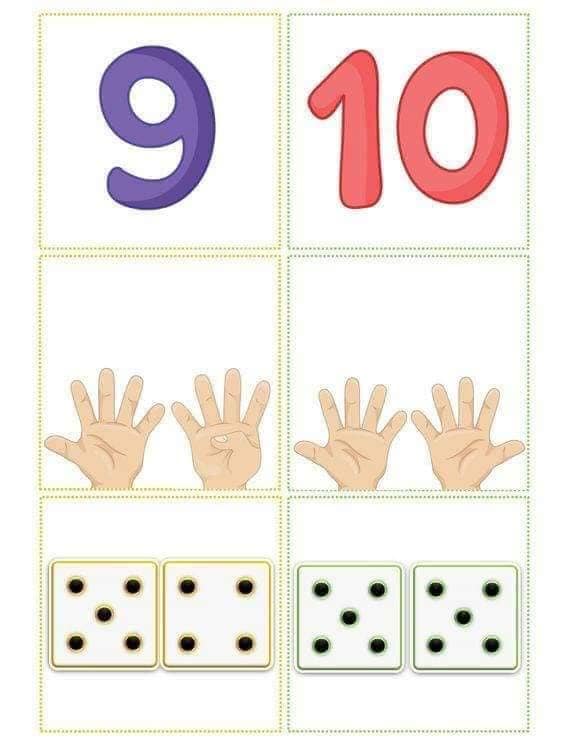 REPRESENTE A QUANTIDADE COM OS DEDOS:5 DEDOS MAIS 3 DEDOS FICO COM:    8  DEDOS.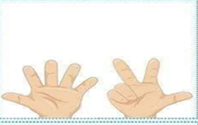 2 DEDOS MAIS 3 DEDOS FICO COM: ...................................... DEDOS.5 DEDOS MAIS 1 DEDOS FICO COM: ....................................... DEDOS.4 DEDOS MAIS 3 DEDOS FICO COM: ....................................... DEDOS.5 DEDOS MAIS 2 DEDOS FICO COM: ...................................... DEDOS.TENHA UMA BOA SEMANA!Escola Municipal de Educação Básica Augustinho Marcon.Catanduvas, outubro de 2020.Diretora: Tatiana Bittencourt Menegat. Assessora Técnica Pedagógica: Maristela Apª. Borella Baraúna.Assessora Técnica Administrativa: Margarete Petter Dutra.Professora: Daniela Garbin.Aluno(a): 1º ano 2